Jídelníček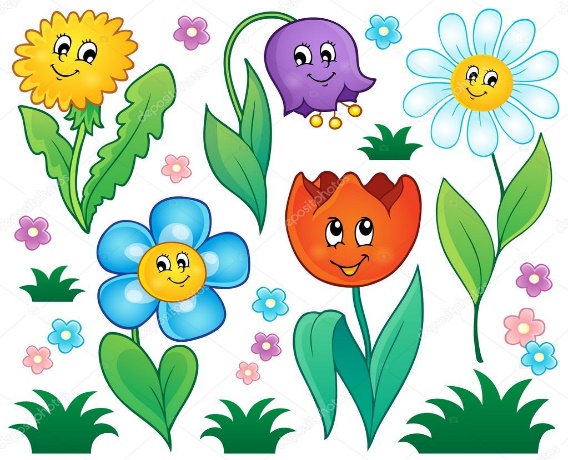 1.3.20244.-8.3.2024Jídelníček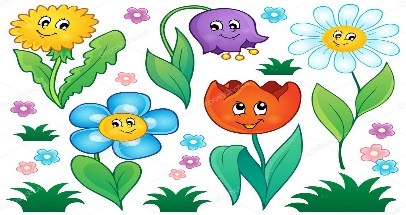                                                                   11.-15.3.2024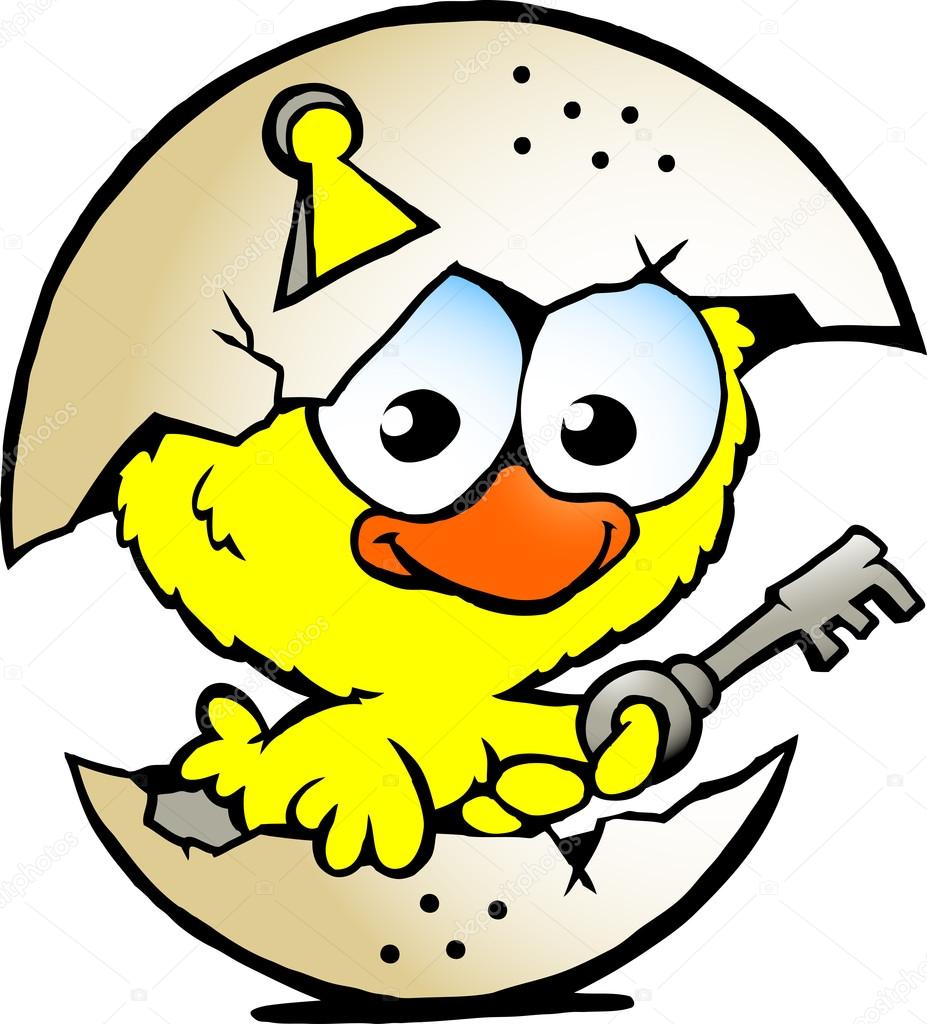 DatumHlavní chodHlavní chodAlergenyPátek1.3.PolévkaPohanková se zeleninouA 9Pátek1.3.I.Krůtí Šanghaj, jasmínová rýžeA 1Pátek1.3.II.Francouzské brambory, okurkový salátA 1,3,7DatumHlavní chodHlavní chodAlergenyPondělí4.3.PolévkaCibulová se sýremA 1,3,7Pondělí4.3.I.Lotrinské těstoviny s krůtím masem, ledový salátA 1,3,7Pondělí4.3.II.Japonské rybí filé, brambory, ledový salátA 4,7Úterý5.3.PolévkaRýžováA 9Úterý5.3.I.Kuřecí plátek na másle, brambory, kompotA 1,7Úterý5.3.II.Vepřové na žampionech, těstovinyA 1,3,7Středa6.3.PolévkaRuský borščA 1,3,7Středa6.3.I.Nudle s mákem nebo tvarohemA 1,3,7Středa6.3.II.Guláš z hlívy ústřičné, pečivoA 1Čtvrtek7.3.PolévkaZeleninová s těstovinouA 1,3,7,9Čtvrtek7.3.I.Vepřové v kapustě, bramborový knedlík, ovoceA 1Čtvrtek7.3.II.Kuřecí džuveč, tarhoňa, ovoceA 1Pátek8.3.PolévkaRybí polévka švédskáA 1,4Pátek8.3.I.Kuřecí roláda se šunkou a sýrem, brambory, mrkvový salátA 1,3,7Pátek8.3.II.Hejtmanský měšec, rýžeA 1,7DatumHlavní chodHlavní chodAlergenyPondělí11.3.PolévkaHovězí se sýrovým kapánímA 1,3,7,9Pondělí11.3.I.Boloňské špagety s kuřecím masem, jogurtA 1,3,7Pondělí11.3.II.Smažený sýr, brambory, tatarská omáčkaA 1,3,7Úterý12.3PolévkaBrokolicováA 1,7Úterý12.3I.Treska po provensálsku, brambory, okurkový salátA 4,7Úterý12.3II.Ragů z červené čočky, těstovinyA 1,3,7Středa13.3.PolévkaZeleninová s bulguremA 1,9Středa13.3.I.Párek, hrachová kaše, chléb, okurekA 1Středa13.3.II.Kuřecí karbanátky, brambory m.m., mrkvový salátA 1,3,7Čtvrtek14.3.PolévkaDrůbkováA 9Čtvrtek14.3.I.Hovězí orientálská směs, rýže, ovoceA 1Čtvrtek14.3.II.Krůtí v sýrové omáčce, gnocchi, ovoceA 1,3,7Pátek15.3.PolévkaRajská s kuskusemA 1Pátek15.3.I.Kuře pečené na zelí, bramboryA Pátek15.3.II.Bratislavská vepřová plec, těstovinyA 1,3,7DatumHlavní chodHlavní chodAlergenyPondělí18.3.PolévkaMinestroneA 7Pondělí18.3.I.Kuřecí zapečené s brokolicí a sýrem, brambory, coleslawA 1,3,7Pondělí18.3.II.Těstovinový salát s tuňákem a zeleninouA 1,3,4,7Úterý19.3.PolévkaHovězí s rýží a hráškemA 1,9Úterý19.3.I.Segedinský guláš, houskový knedlík, ovoceA 1,3,7Úterý19.3.II.Drůbeží játra na cibulce, bulgur, ovoceA 1Středa20.3.PolévkaSlezská zelňačkaA 1,3,7Středa20.3.I.Hovězí na česneku, rýžeA 1Středa20.3.II.Bramborová musaka, červená řepaDen na přáníA 1,3,7Čtvrtek21.3.PolévkaHrachová s krutonyA 1,3,7Čtvrtek21.3.I.Kuřecí stripsy, bramborová kaše, mrkvový salátA 1,3,7Čtvrtek21.3.II.Lívance s ovocem a tvarohemA 1,3,7Pátek22.3.PolévkaJáhlová se zeleninouA 9Pátek22.3.I.Čočka po brněnsku s kuřecím masem, chlébA 1Pátek22.3.II.Brokolicová poezie, brambory, okurkový salátA 1,3,7Pondělí25.3.PolévkaKrupicová s vejcemA 1,3,7,9Pondělí25.3.I.Rybí filé po řecku, brambory, červená řepaA 1,4Pondělí25.3.II.Bulgurové rizoto, červená řepaA 1Úterý26.3.PolévkaZeleninová s cizrnovými knedlíčkyA 1,3,7,9Úterý26.3.I.Cikánská hovězí pečeně, rýže, šlehaný tvarohA 1,3,7Úterý26.3.II.Uzené, křenová omáčka, knedlíkA 1,3,7Středa27.3.PolévkaHrstkováA 1,9Středa27.3.I.Vejce, špenát, brambory, ovoceA 1,3,7Středa27.3.II.Rýžová kaše s ovocem, ovoceA 7Čtvrtek28.3.PolévkaČtvrtek28.3.I.Velikonoční prázdninyČtvrtek28.3.II.Pátek29.3.PolévkaPátek29.3.I.Velikonoční prázdninyPátek29.3.II.